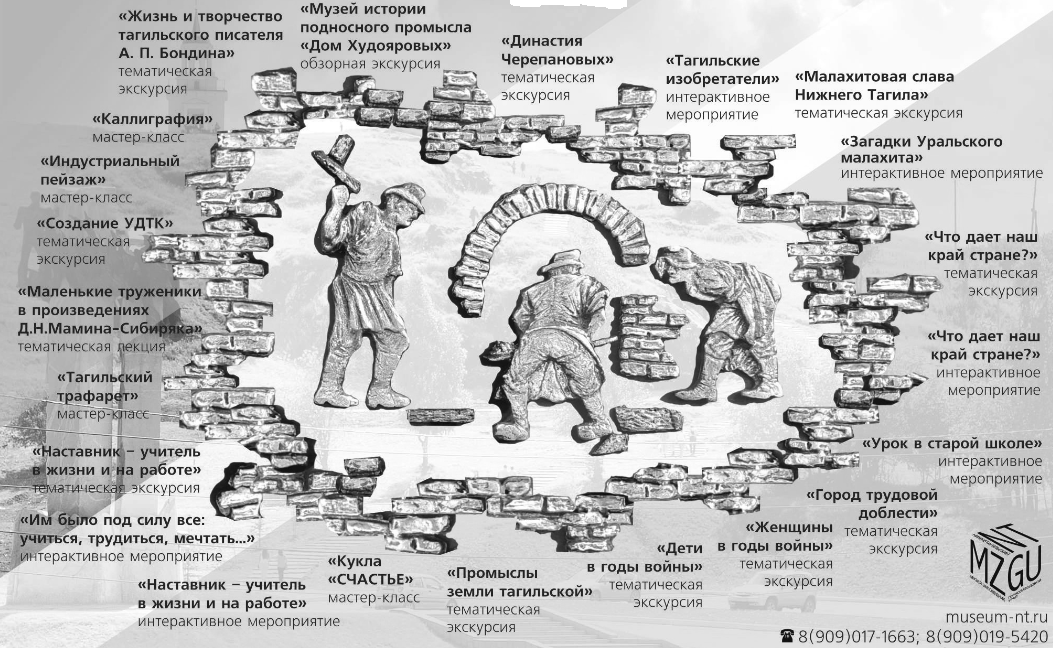 ЛИСТ ОТМЕТКИколлективного посещения музеев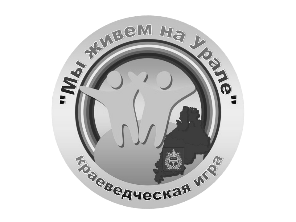 МАРШРУТНАЯ КНИЖКАколлективного посещения музеев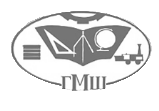 МБОУ ГМ СОШ7 А классДатаНаименование объекта посещенияОтметкао посещении